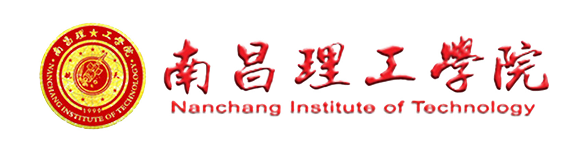  教师备课本系 部： 	                专 业：                  课 程：                   教 师：                   2021-2022学年度第 2 学期教务处第1次课周    次(日  期)教    学    内     容课时计划(节)备注第1  周月 日—月  日第 2周月  日—  月  日第3 周月  日—  月  日第4周月  日—  月  日第 6周月  日—  月  日第7周月  日—  月  日第8周月  日—  月  日周     次(日     期)教    学    内     容课时计划(节)备 注第9 周月  日—  月  日第10周月  日— 月  日第 11周月  日—  月  日第 12 周月  日—  月  日第 13 周月  日—  月  日第14 周月  日—  月  日第15 周月  日—  月  日第16周月  日—  月  日学   号姓   名平   时   成    绩平   时   成    绩平   时   成    绩平   时   成    绩平   时   成    绩平   时   成    绩平   时   成    绩平   时   成    绩平时总评期末考试总评备注学   号姓   名12345678平时总评期末考试总评备注学   号姓   名平   时   成    绩平   时   成    绩平   时   成    绩平   时   成    绩平   时   成    绩平   时   成    绩平   时   成    绩平   时   成    绩平时总评期末考试总评备注学   号姓   名12345678平时总评期末考试总评备注授课章节教学课型：理论课□  实验课□  习题课□  实践课□   其它□教学目的与要求教学重点教学难点教学方法教学手段教学参考书讲稿内容讲稿内容讲稿内容教学反思与改进课堂练习课后作业